DODGE COUNTY JOB POSTING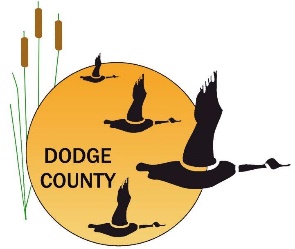 Internal & ExternalDate Posted:  05/11/2022	   Application Review Date:  06/01/2022 - Position Open Until FilledTitle:  Land Use/Sanitation Specialist – Sr. Land Use/Sanitation SpecialistDepartment/Location:  Land Resources & Parks/Administration BuildingReports to:  Code Administration ManagerStatus:  Full Time, Non-ExemptPOSITION SUMMARY  The purpose of this position includes providing uniform enforcement of building, land use, and private septic system regulations. This includes the issuance and inspection of applicable administrative permits, conditional use permits, and variances; monitoring compliance and investigating alleged violations of the Land Use, Shoreland, Floodplain, Nonmetallic Mining Reclamation, Airport and Sanitation Ordinances; and to provide responsive, courteous and efficient service to the general public.REQUIRED JOB COMPETENCIES Ability to read topographic, wetland, floodplain, soils, and zoning maps.Knowledge of land use ordinances. Knowledge of the County and Department’s operating requirements, policies, procedures, and practices; and local, State, and Federal regulations related to department programs and operations.Ability to effectively utilize the principles of strategic and long and short-range planning.Skill in analyzing complex administrative information and issues, defining problems and evaluating alternatives, and recommending methods, procedures and techniques for resolution of issues.Ability to research and analyze detailed information and make appropriate recommendations.Ability to develop department goals and objectives.Ability to plan, develop, implement, and evaluate projects and programs.Ability to develop, interpret and implement regulations, policies, procedures, written instructions, general correspondence, and other department specific documents.Ability to establish and maintain accurate records of assigned activities and operations.Ability to interpret and implement local policies and procedures; written instructions, general correspondence; Federal, State, and local regulations. Skill in organizational and time management to prioritize duties to accomplish a high volume of work product while adapting to constant changes in priority.Ability to perform detailed work accurately and independently in compliance with stringent time limits requiring minimal direction and supervision.Ability to think quickly, maintain self-control, and adapt to stressful situations.Knowledge of current office practices and procedures and knowledge of the operation of standard office equipment and software.Knowledge of computer software including word processing, spreadsheet, and database applications consistent for this position.Ability to perform mathematical calculations required of this position.Ability to communicate clearly, concisely and effectively in English in both written and verbal form. Skill in researching and understanding complex written materials.Ability to prepare and maintain accurate and concise records and reports.Ability to apply sound judgment and discretion in performing duties, resolving problems, and interpreting policies and regulations.Ability to communicate detailed and often sensitive information effectively and concisely, both orally and in writing.Ability to handle sensitive interpersonal situations calmly and tactfully.Ability to maintain professionalism at all times.Ability to maintain effective working relationships with individuals within and outside the organization.Ability to maintain confidentiality and discretion regarding business-related files, reports, and conversations, within the provisions of open records laws and other applicable State and Federal statutes and regulations.Ability to work the allocated hours of the position and respond after hours as needed.POSTING PAY RANGE (2022):  Land Use/Sanitation Specialist:  $26.75/hr. - $35.87/hr. (Dodge County Pay Grade K)Sr. Land Use/Sanitation Specialist:  $33.20/hr. - $44.58/hr. (Dodge County Pay Grade N)REQUIRED QUALIFICATIONSLand Use/Sanitation Specialist Bachelor’s Degree in soil science, natural resources management, land use planning, geography or closely related field and one (1) year of land use/zoning or sanitary ordinance enforcement related experience.  Equivalent combination of education and experience which provides the necessary knowledge, skills and abilities may be considered.CST Certification and POWTS inspector’s license must be obtained within 1 year from date of hire.Sr. Land Use/Sanitation Specialist Bachelor’s Degree in soil science, natural resources management, land use planning, geography or closely related field and four (4) years of land use/zoning and sanitary ordinance enforcement and development experience.CST Certification and POWTS inspector’s license. Must meet requirements of Dodge County Driver Qualification Policy.Please submit Cover Letter & Resume with application**Please note, if you do not have access to a computer you may stop in at the Dodge County Human Resources Department or at Clearview to use a public computer or visit any local library.  If you have any questions please feel free to contact Dodge County HR Dept. at 920-386-3690.  Thank you for your interest.